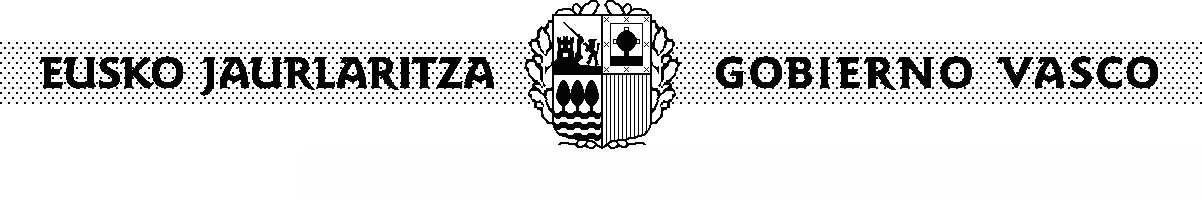 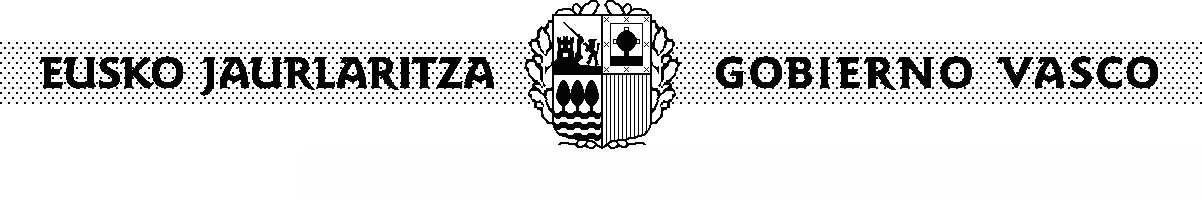 CERTIFICADO DE JUSTIFICACIÓND./D.ª 	, en calidad de Interventor/a oSecretario/a-Interventor/a del ayuntamiento/de la entidad deCERTIFICAQue en el marco de las ayudas concedidas al amparo de la orden actual, por la que se regula y se convoca la concesión de subvenciones para la implantación y/o desarrollo de las nuevas tecnologías en las bibliotecas públicas integradas en la Red de Lectura Pública de Euskadi a ayuntamientos de la Comunidad Autónoma de Euskadi titulares de las mismas o a entidades legalmente constituidas que tengan asumidas las competencias de dichas bibliotecas públicas, se ha realizado el siguiente gasto:Con cargo a las siguientes fuentes de financiación:Fdo.: (Firma del Interventor/a o Secretario/a-Interventor/a)En	, aVICECONSEJERO DE CULTURARelación individual de elementosImporte del gastoTotalEntidadImporte del gastoDepartamento de Cultura y Política LingüísticaAyuntamiento/Mancomunidad/ConsorcioTotal